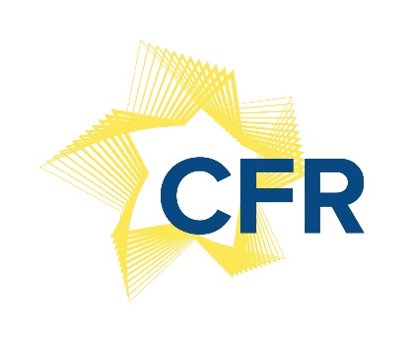 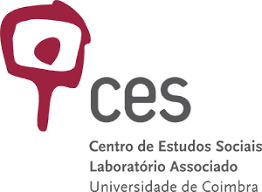 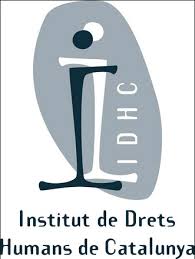 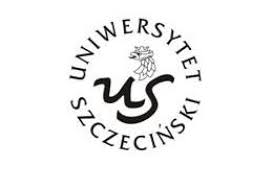 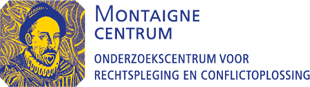 Experience Exchange Workshop (EEW)Utrecht University│ 29 January 20189.25 - 10.00 │ IntroductionPhilip Langbroek, project coordinator of the CFR project in The NetherlandsJosé Manuel Pureza, project coordinator of the CFR projectBas van Bockel, assistant professor of EU law at Utrecht University10.00 - 11.30 │ Keynote speakers and discussion
10.00-10.30 │ José Manuel Pureza: Social, political and legal challenges to the implementation of the Charter of Fundamental Rights10.30-11.00 │ Manon Julicher: The relational scope/scope ratione personae of the Charter in relation to other fundamental rights documents 11.00-11.30│ Discussion and questions11.45 - 12.45 │ Overview of the Charter Implementation Each partner country presents the situation relating to the Charter enforcement (overview of the Charter application in each one of the countries)13.45 - 15.15 │ Case law review by participantsPresentation and discussion of national or CJEU case law on the application of the Charter by each partner country presents 15.30 - 17.00 │ Discussion